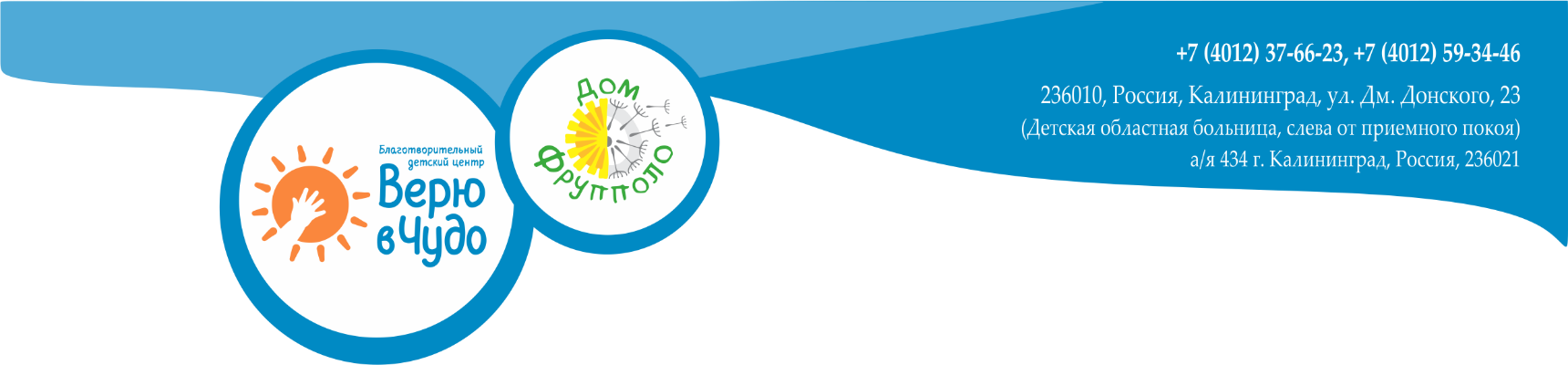 ДОГОВОРо целевом пожертвовании в благотворительных целях г. Калининград                                                            "___" __________ 2019 г.
 
__________________________________ в лице __________________________________, именуемое в дальнейшем «Благотворитель», с одной стороны, и Благотворительный центр "Верю в чудо", в лице Директора Лагутинской Софии Владимировны, действующего на основании Устава, именуемый в дальнейшем «Благополучатель», с другой стороны, именуемые совместно «Стороны», а по отдельности «Сторона» заключили настоящий договор о нижеследующем:1.	Предметом данного договора является определение условий сотрудничества сторон, направленного на оказание безвозмездной помощи (в дальнейшем именуемой пожертвование) Благополучателю и возникающие при этом взаимоотношения. Пожертвование в размере ______________________________________________________________ будет направлено на реализацию мероприятия в рамках долгосрочной благотворительной программы ___________________________________________________________________________.2.	Благополучатель обязуется использовать полученное по настоящему Договору благотворительное пожертвование строго в соответствии с целями, указанными в п.1 настоящего договора. Порядок использования средств определяется Федеральным Законом от 11.08.1995 г. № 135-ФЗ «О благотворительной деятельности и благотворительных организациях». 3.	Благополучатель обязуется указывать в своих отчетах, предоставляемых Благотворителю, общественности и государственным органам, информацию о поступивших на свой счет благотворительных пожертвованиях в соответствии с настоящим договором, как о "пожертвовании на благотворительные цели". Отчеты по использованию денежных средств, передаваемых Благотворителем Благополучателю, Благополучатель обязуется открыто опубликовать на официальном сайте www.deti39.com.4.	Настоящий договор вступает в силу с момента его подписания обеими сторонами и действует в течение 1 (одного) года.  Денежная сумма, переданная Благотворителем Благополучателю в соответствии и в целях, указанных в п.1 настоящего Договора, должна быть использована Благополучателем, соответственно целям настоящего Договора, в течение 1 (одного) года. 5.	Изменение и расторжение договора возможны по соглашению сторон или по основаниям и в порядке, предусмотренных законодательством Российской Федерации. 6.	В течение 1 (одного) года после получения пожертвования, Благополучатель обязан по требованию Благотворителя предоставить последнему письменный отчет об использовании полученных по настоящему Договору Благополучателем средств. 7. Благотворитель имеет право запрашивать цели пожертвований и выставлять приоритеты целей пожертвований.8. Благотворитель имеет право использовать информацию о Благополучателе, о целях и результате благотворительных пожертвований для информирования своих клиентов. Информационные материалы (в т.ч. плакаты, брошюры, листовки с информацией о Благополучателе и подопечных детях/семьях Благополучателя), используемые Благотворителем для информирования клиентов о деятельности Благополучателя и сотрудничестве в рамках Настоящего Договора, заблаговременно письменно согласуются с Благополучателем (в т.ч. посредством e-mail коммуникации) и используются только после согласия последнего. Использования логотипа Благополучателя в целях, предусмотренных настоящим Договором, возможно с момента подписания Договора.9. Благотворитель может проверить цели и результаты благотворительных пожертвований Благополучателю, включая очные встречи с детьми до и после оказания медицинской помощи. Очные встречи с детьми (за исключением массовых мероприятий для подопечных детей Благополучателя) возможны при исключительном согласии самого ребёнка и его законного представителя (родитель, опекун) и только при участии представителя Благополучателя. Условия проведения встречи (время, место, ориентировочная продолжительность) обговариваются сторонами заранее.10. В случае нецелевого использования полученных средств, т.е. на иные цели, нежели указанные в п.1. настоящего Договора, Благополучатель обязан вернуть Благотворителю все использованные нецелевым образом средства в срок до 10 (десяти) дней с того времени, как о таком нецелевом использовании стало известно Благотворителю. В данном случае, истечение 10-ти дневного срока начинается со времени отправления Благотворителем Благополучателю претензии в письменном виде. 11.	 Все споры и разногласия по настоящему Договору разрешаются в Арбитражном суде г. Москвы, в порядке, предусмотренном действующим законодательством РФ.12.	 Настоящий договор составлен в 2-х экземплярах, по одному для каждой Стороны.13.	 Реквизиты сторон:					Благотворитель:	Благополучатель:Директор ___________________ /________________/Благотворительный центр «Верю в чудо»ОГРН 1093900001777ИНН/КПП: 3904095795/390601001Юр.адрес: 236006, г. Калининград, ул. Театральная 35, оф. 302Почтовый адрес: 236021 г. Калининград, а/я №434Телефон: +7 (4012) 37-66-23e-mail: deti39@mail.ru  |  www.deti39.comПолучатель: Благотворительный центр «Верю в чудо»р/с 40703810707160000134Ф-л СПб №2 ПАО Банк «ФК  Открытие»БИК  044030800к/с 30101810040300000800Директор___________________ /С.В. Лагутинская/